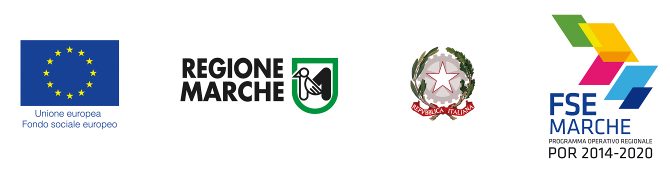 ALLEGATO 2In caso di applicazione del regime “Quadro Temporaneo”(da compilare, stampare, sottoscrivere, scansionare e inserire sul siform 2 nella sezione allegati)(da sottoscrivere digitalmente)DICHIARAZIONE TEMPORARY FRAMEWORK(sostitutiva dell'atto di notorietà -art. 47 DPR 28.12.2000 n. 445) Il sottoscritto  ___________________________________________________________________nato a ________________________ il ___________  Codice fiscale _______________________residente a  ____________________________________________________________________in qualità di legale rappresentante dell'impresa  ________________________________________Partita IVA ________________ con sede legale in ______________________________________ai fini dell’ottenimento delle agevolazioni previste dal Bando POR Marche FSE 2014-2020 Asse II, Priorità 9.i, Risultato atteso (RA) 9.2, Tipologia di azione (TdA) 9.1.I – “Incentivi alle stabilizzazioni e alle nuove assunzioni nell’area di crisi industriale complessa del fermano maceratese”. Euro 1.740.000,00PRESO ATTOche, in data 19/03/2020, la Commissione europea ha adottato il “Quadro temporaneo per le misure di aiuto di Stato a sostegno dell’economia nell’attuale emergenza del COVID-19” (Comunicazione C(2020) 1863 e s.m.i.);che il Governo Italiano, con il Decreto legge 34 del 19/05/2020 “Misure urgenti in materia di salute, sostegno al lavoro e all’economia, nonché di politiche sociali connesse all’emergenza epidemiologica da COVID-19” ha notificato alla Commissione Europea l’istituzione del Regime di aiuti italiano ai sensi del Temporary Framework;che il Temporary Framework è stato poi autorizzato con la Decisione C(2020) 3482 e classificato con il seguente numero SA. 57021;che il Temporary Framework è considerato aiuto di Stato compatibile con il mercato interno ai sensi dell’articolo 107, paragrafo 3, lettera b), del TFUE purché l’aiuto non superi 800.000 € per impresa sotto forma di sovvenzione diretta, anticipo rimborsabile, agevolazione fiscale o di pagamento; tutti i valori utilizzati sono al lordo di qualsiasi imposta o altro onere (punto 22 della Comunicazione della Commissione europea C(2020) 1863 final del 19/03/2020 e smi). Si precisa che la soglia massima per beneficiario prevista per la misura di cui all’art.54 del DL n.34/2020 (cd. Decreto Rilancio) deve essere calcolata tenendo conto di ogni altro aiuto concesso, anche da altre fonti di finanziamento e da soggetti diversi dagli enti concedenti;che, in deroga al sopracitato punto 22 (punto 23 della Comunicazione della Commissione europea C(2020) 1863 final del 19/03/2020 e smi), ai settori dell’agricoltura, della pesca e dell’acquacoltura si applicano le seguenti condizioni specifiche: l’aiuto non supera 120.000 EUR per impresa operante nel settore della pesca e dell’acquacoltura o 100.000 EUR per impresa operante  nel settore della produzione primaria di prodotti agricoli; tutti i valori utilizzati sono al lordo di qualsiasi imposta o altro onere;DICHIARA(barrare la casella che interessa)di NON AVERE ricevuto aiuti pubblici a titolo di TEMPORARY FRAMEWORK nel periodo1° febbraio 2020 (data inizio regime di aiuto) - ………………(data presentazione domanda);oppuredi AVERE ricevuto aiuti pubblici a titolo di TEMPORARY FRAMEWORK nel periodo 1° febbraio 2020 (data inizio regime di aiuto) - ………………(data presentazione domanda), come da elenco seguente:Dichiara inoltre: di impegnarsi a comunicare ogni eventuale ulteriore aiuto ricevuto o variazione intervenuta successivamente alla data di presentazione della domanda e fino alla data della eventuale concessione ai sensi del bando in oggetto;di essere consapevole delle responsabilità anche penali derivanti dal rilascio di dichiarazioni mendaci e della conseguente decadenza dai benefici concessi sulla base di una dichiarazione non veritiera, ai sensi degli articoli 75 e 76 del decreto del Presidente della Repubblica 28 dicembre 2000, n. 445.          Luogo e data       	Firma digitale del legale rappresentante  _____________________	  				___________________________Ente EroganteNormativa di riferimentoData concessioneImportoSettore economico di riferimento(Agricoltura, Pesca, Acquacoltura, Produzione primaria di prodotti agricoli, ALTRO)Codice ATECO del settore economico